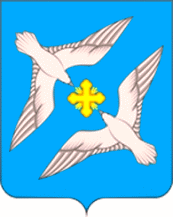  АДМИНИСТРАЦИЯ МУНИЦИПАЛЬНОГО ОБРАЗОВАНИЯСЕЛЬСКОЕ ПОСЕЛЕНИЕ «УСПЕНСКОЕ »РЖЕВСКОГО РАЙОНА ТВЕРСКОЙ ОБЛАСТИПОСТАНОВЛЕНИЕ                        Руководствуясь Федеральным законом от 06.10.2003г. №131-ФЗ «Об общих принципах организации местного самоуправления в РФ», ст. 3.3 Федерального закона «О введении в действие Земельного кодекса Российской Федерации» от 25.10.2001г. № 137-ФЗ, ст.37 Градостроительного кодекса РФ от 29.12.2004г. № 190-ФЗ, Уставом сельского поселения «Успенское», решением Совета депутатов сельского поселения «Успенское» от 26.04.2019. № 46 «Об утверждении Генерального плана СП «Успенское», решением  от 11.08.2014 г. № 25 «Об утверждении Правил землепользования и застройки СП «Успенское»,  Постановлением Администрации МО сельское поселение «Успенское» от 27.07.2015 г. № 25 Об утверждении Правил   присвоения, изменения и аннулирования  адресов  на территории муниципального образования сельское поселение «Успенское» Ржевского района Тверской области, разделом 4 Постановления Правительства РФ от 22.05.2015г. № 492 «О составе сведений об адресах, размещаемых в государственном адресном реестре, порядке межведомственного информационного взаимодействия приведении государственного адресного реестра, в целях устранения нарушения сведений об адресе (месте нахождения) юридического лица,  Администрация сельского поселения «Успенское»ПОСТАНОВЛЯЕТ:1.    Присвоить адрес (место нахождения) юридического лица :   -Администрация  муниципального образования сельское  поселение  «Успенское»  Ржевского района Тверской области , ОГРН 1066914000757, расположенная  по адресу: – 172351:Российская Федерация, Тверская область, Ржевский муниципальный район, сельское поселение  Успенское, п.Успенское, д.55.   -Совет депутатов муниципального образования сельское поселение «Успенское»  Ржевского района Тверской области , ОГРН 1066914014771, расположенный  по адресу: – 172351:Российская Федерация, Тверская область, Ржевский муниципальный район, сельское поселение  Успенское, п.Успенское, д.55.2.  Заместителю главы администрации Старушок У.Н. внести необходимые изменения в адресном учете.3.   Контроль за выполнением данного постановления оставляю за собойГлава сельского поселения «Успенское» Ржевского района                                                                                              А.В.Святойот 05.11.2020  года                                                                                                                                                  №  54                                                                                           О присвоении адреса